Servizio StampaIlfattoquotidiano_Nicola Gratterihttps://www.ilfattoquotidiano.it/2024/05/29/gratteri-tutti-i-supermercati-dellhinterland-di-milano-e-tutti-i-locali-vip-del-centro-sono-in-mano-alla-ndrangheta/7567382/biobiochile_Giovanni Tartaglia Polcinihttps://www.biobiochile.cl/biobiotv/programas/la-entrevista-de-tomas-mosciatti/2024/05/24/giovanni-tartaglia-y-el-crimen-transnacional-el-dinero-es-el-poder-del-crimen-y-su-punto-debil.shtml elobservadorhttps://www.elobservador.com.uy/argentina/politica/un-grupo-jueces-y-fiscales-argentinos-participo-un-congreso-antimafia-palermo-italia-n5942588 l’osservatore romanohttps://www.osservatoreromano.va/it/news/2024-05/quo-119/tra-america-latina-e-ue-piu-cooperazione-contro-narcotraffico-e.html per aprire questo articolo devi essere abbonato ti allego l’immagineripartel’Italia_Giovanni Melillohttps://www.ripartelitalia.it/giovanni-melillo-procuratore-nazionale-antimafia-cosche-e-terrorismo-quegli-intrecci-dal-sudamerica-sulle-rotte-del-narcotraffico-lintervista/ aduc_Alfredo Mantovanohttps://www.aduc.it/articolo/lotta+al+narcotraffico+dello+stato+italiano+non_37605.php Lasiciliahttps://www.lasicilia.it/cronaca/cosi-la-mafia-vuol-tornare-a-controllare-il-mercato-mondiale-della-droga-in-societa-con-la-ndrangheta-2150804/amp/ Lunhttps://www.lun.com/lunmobileiphone/homeslide.aspx?dt=2024-05-27&SupplementId=0&BodyID=0&PaginaId=16&r=w&strReferer=#pagina-16 Ilreggino_Nicola Gratterihttps://www.ilreggino.it/societa/2024/05/25/ndrangheta-gratteri-a-milano-i-supermercati-dellhinterland-e-i-locali-dei-vip-in-mano-alle-cosche/ Rainewshttps://www.rainews.it/tgr/sicilia/video/2024/05/otta-al-narcotraffico-a-palermo-200-magistrati-provenienti-da-tutto-il-mondo--d9d80c78-3790-441e-8051-f8794111d7a0.htmlInfobae_Juan Bautista Mahiqueshttps://www.infobae.com/sociedad/policiales/2024/05/24/un-grupo-de-fiscales-y-jueces-argentinos-viajo-a-un-congreso-antimafia-en-italia-el-discurso-de-juan-bautista-mahiques/Infobaehttps://www.infobae.com/america/agencias/2024/05/21/fiscales-latinoamericanos-estudian-en-italia-medidas-contra-el-narcotrafico-internacional/  Adnradiohttps://www.adnradio.cl/2024/05/23/32-anos-del-asesinato-de-giovanni-falcone-fiscalia-de-chile-participa-en-evento-internacional-antimafia/  Ildubbiohttps://www.ildubbio.news/giustizia/solo-la-cooperazione-ferma-i-narcos-si-chiude-oggi-la-tre-giorni-di-palermo-lksafkhn Panoramicahttps://www.panoramical.eu/italia/incontro-di-studio-per-il-contrasto-al-narcotraffico-internazionale-in-onore-di-giovanni-falcone/ Lanotiziagiornalehttps://www.lanotiziagiornale.it/lotta-al-traffico-internazionale-di-droga-a-palermo-il-summit-tra-i-magistrati-italiani-e-del-sudamerica/ iltempohttps://www.iltempo.it/attualita/2024/05/23/news/giovanni-falcone-anniversario-capaci-giovanni-tartaglia-polcini-el-pacto-magistrati-rete-narcos-39406530/ Prensalatinahttps://www.prensa-latina.cu/2024/05/22/inicia-en-italia-evento-sobre-lucha-contra-narcotrafico-internacional/ EsteriItaliahttps://www.esteri.it/it/sala_stampa/archivionotizie/comunicati/2024/05/a-palermo-tre-giorni-di-incontri-nel-quadro-del-programma-di-diplomazia-giuridica-e-di-sicurezza-falcone-e-borsellino-del-ministero-degli-esteri/ Ildubbiohttps://www.ildubbio.news/giustizia/solo-la-cooperazione-ferma-i-narcos-si-chiude-oggi-la-tre-giorni-di-palermo-lksafkhn Aisehttps://www.aise.it/farnesina/diplomazia-giuridica-e-di-sicurezza-tre-giorni-di-incontri-a-palermo/205400/2 Repubblica_Giovanni Melillohttps://quotidiano.repubblica.it/edicola/searchdetail?id=http://archivio.repubblica.extra.kataweb.it/archivio/repubblica/2024/05/22/melillo-il-narcotraffico-alimenta-cosche-e-terrorismo01.html&hl=&query=melillo+%22cosche+e+terrorismo&field=nel+testo&testata=repubblica&newspaper=REP&edition=nazionale&zona=sfoglio&ref=search per questo link devii essere abbonato ti allego l’immagineCorrieredellacalabria_Giovanni Melillohttps://www.corrieredellacalabria.it/2024/05/22/lanalisi-di-melillo-reti-criminali-sudamericane-naturali-alleate-della-ndrangheta/ Swissinfohttps://www.swissinfo.ch/spa/fiscales-latinoamericanos-estudian-en-italia-medidas-contra-el-narcotr%C3%A1fico-internacional/78189119 Abchttps://www.abc.com.py/nacionales/2024/05/21/caso-marcelo-pecci-en-importante-cumbre-internacional-sobre-el-crimen-organizado/?outputType=amp Comunicazioneinformhttps://comunicazioneinform.it/anniversario-delluccisione-del-giudice-giovanni-falcone-a-palermo-dal-22-al-24-maggio-incontri-di-studio-e-sessioni-di-approfondimento-sul-narcotraffico-internazionale/ Repubblica_Giovanni Meelillohttps://www.repubblica.it/politica/2024/05/22/news/melillo_procuratore_nazionale_antimafia_intervista-423061879/amp/ Notizietodayhttps://www.notizie.today/post/a-palermo-i-magistrati-dell-america-latina-incontrano-quelli-italiani-sulla-strada-tracciata-da-falc-223403.html 
Avvocatipalermohttps://avvocatipalermo.it/pdf/prot._n.6704-24_COA.pdf Esterihttps://ambsantiago.esteri.it/it/news/dall_ambasciata/2024/05/22-24-maggio-incontri-di-studio-e-coordinamento-sulla-lotta-alla-mafia-a-palermo/ Centrostudilivatinohttps://www.centrostudilivatino.it/incontri-di-studio-e-coordinamento-sul-narcotraffico-internazionale-in-onore-di-giovanni-falcone/ Observadorhttps://www.observador.com.py/conmemoraran-a-pecci-en-encuentro-de-fiscales-que-se-realizara-en-italia/ Associazionemagistratihttps://www.associazionemagistrati.it/doc/4259/tre-giorni-di-incontri-sulla-lotta-al-narcotraffico.htm Ilfattonisenohttps://www.ilfattonisseno.it/2024/05/mafie-le-procure-di-22-paesi-a-palermo-contro-il-narcotraffico/ Terzogiornalehttps://www.terzogiornale.it/2024/05/20/bande-criminali-dallamerica-latina-alleuropa/ Corrierehttps://www.corriere.it/cronache/24_maggio_20/a-palermo-maxi-summit-contro-le-narcomafie-nel-giorno-dell-anniversario-di-capaci-il-procuratore-donadio-modalita-infinite-per-nascondere-la-coca-a4865b6c-52e0-49c3-8b9d-2bc882b4bxlk.shtml Repubblicahttps://www.repubblica.it/cronaca/2024/05/20/news/a_palermo_i_magistrati_dellamerica_latina_incontrano_quelli_italiani_sulla_strada_tracciata_da_falcone_e_borsellino-423048791/ 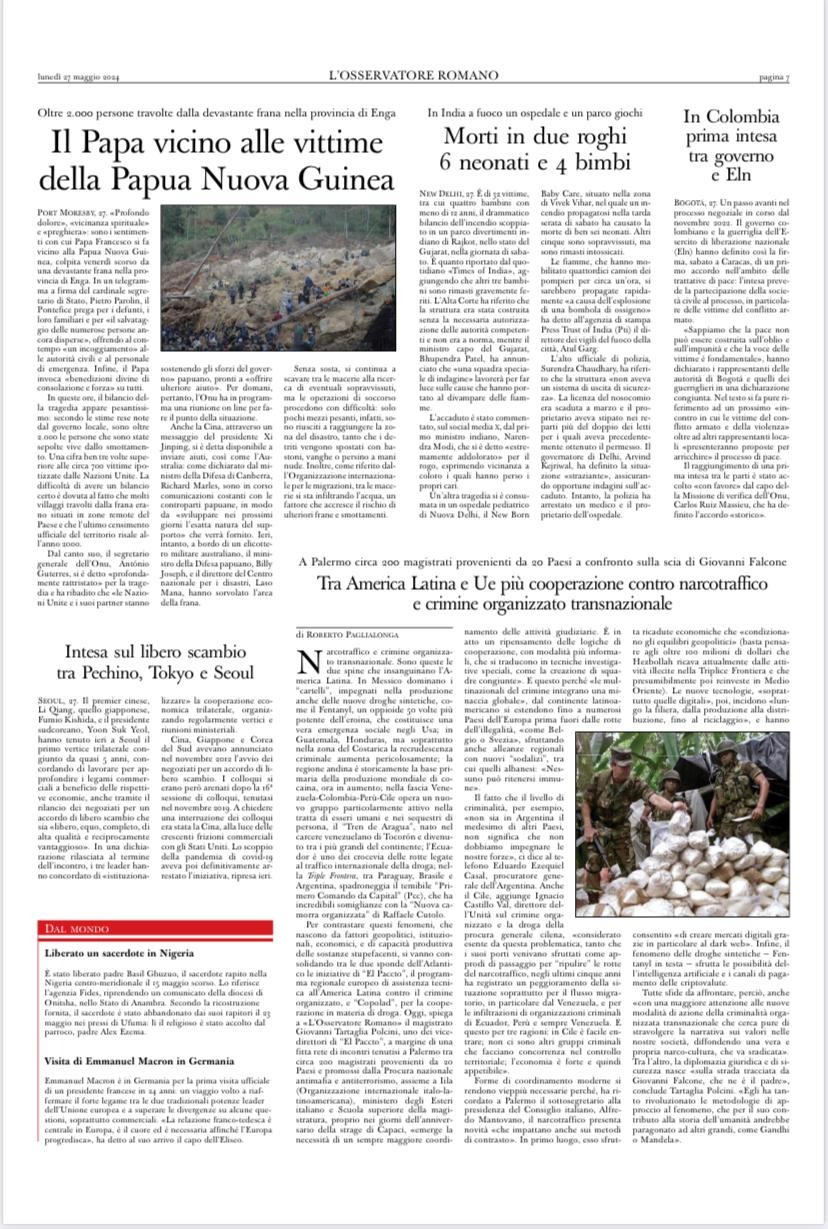 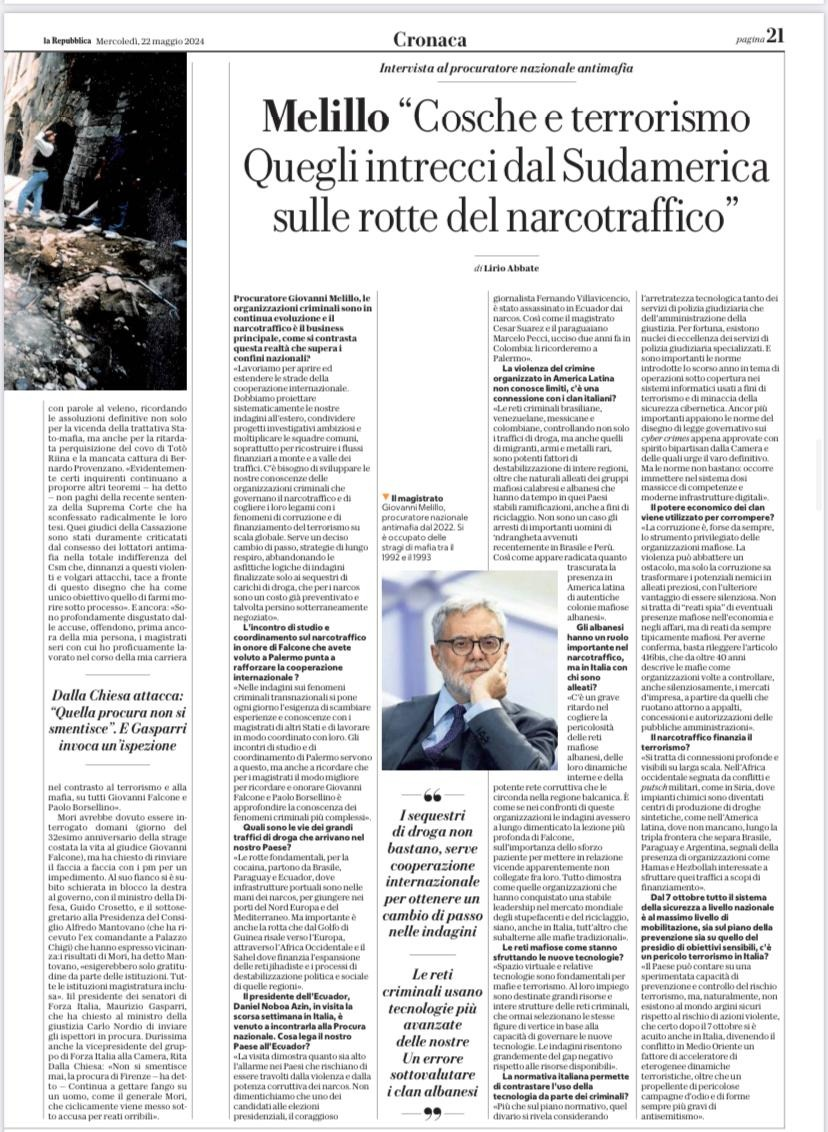 